Actividad: Visita junto al Síndico Municipal Juan Carlos Rivera Chacón, Las Comunidades: Cinco Calles Barrio el Calvario, el Cocalito y Dolores Martel para hacer llegar la ayuda de las bolsas municipales y los kit de higiene personal.Un total de 191 familias han recibido la ayuda Fecha: 24 de agosto de 2020.Ubicación:  Cinco calles Barrio El Calvario, Cocalito y Dolores Martel.Hora: 9:00am.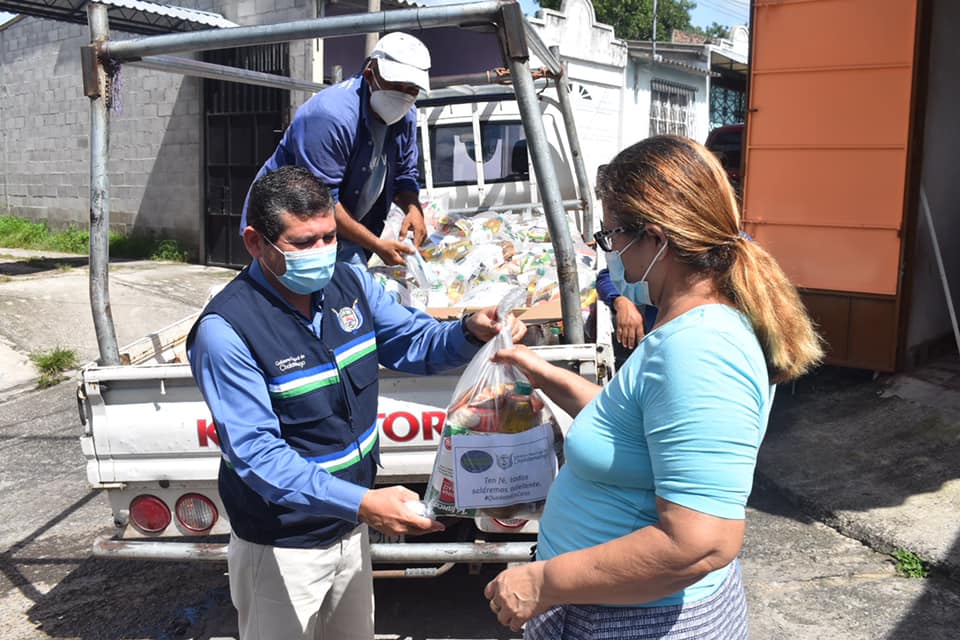 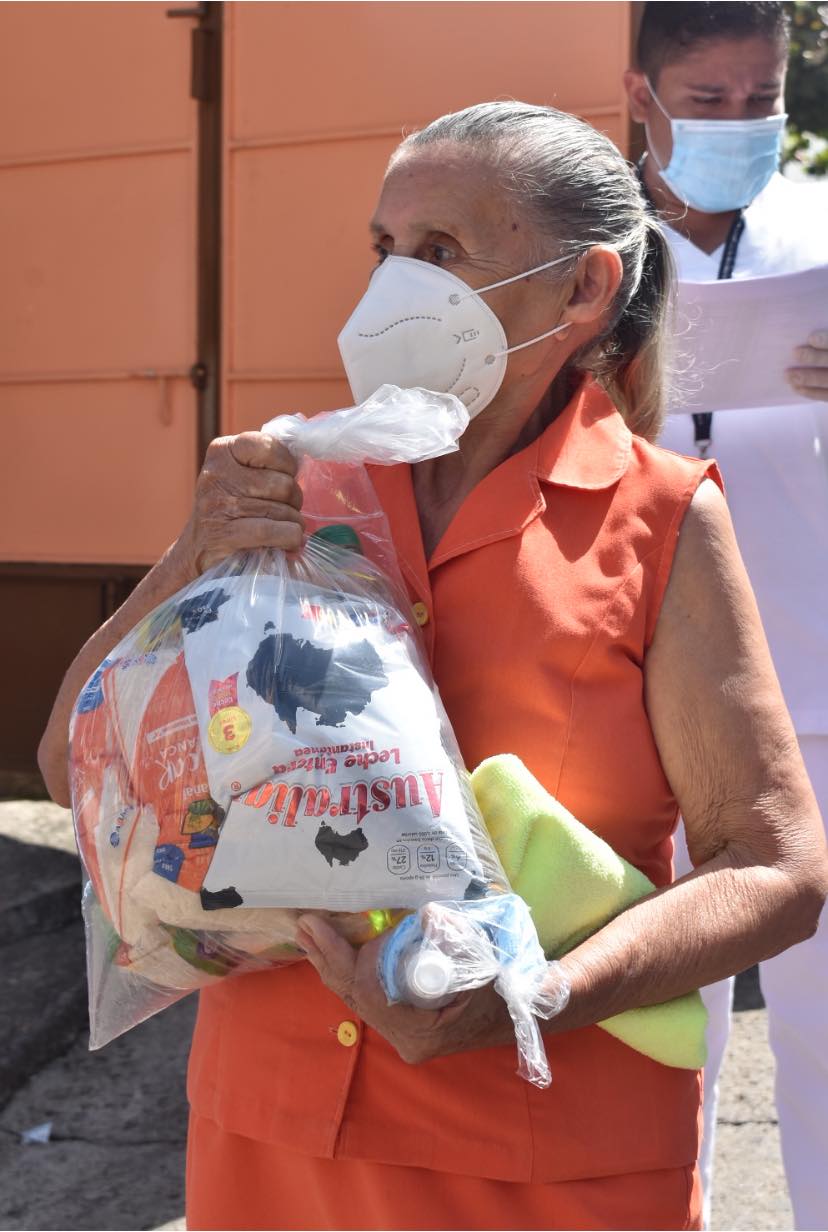 